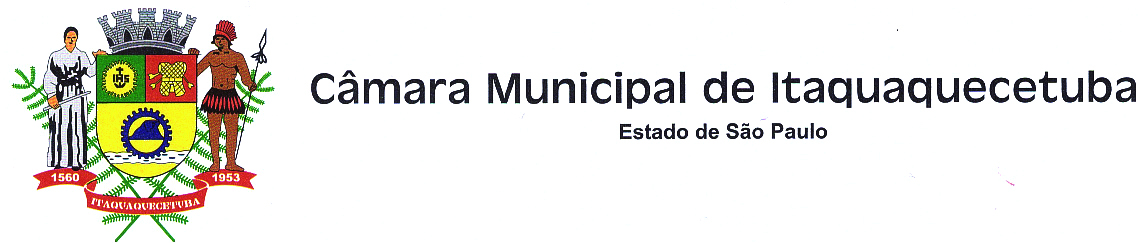 Indicação nº        1351         / 2017Indico à Mesa, nos termos regimentais, para que seja oficiado ao Senhor Prefeito Municipal, solicitando de V. Exa, solicitando providências urgentes quanto à manutenção, limpeza e iluminação na Rua Corta Rabicho localizada no Bairro Jardim Maragogipe – Itaquaquecetuba – SP. JustificativaA referida solicitação se faz necessária devido a Rua Corta Rabicho ser uma importante via no Bairro.Além da limpeza e manutenção, uma importante reivindicação é quanto à iluminação, pois o local está com as lâmpadas queimadas, o que traz insegurança a todos que precisam passar pelo local, ficando sujeitos a assaltos e outros tipos de violência. Plenário Vereador Maurício Alves Brás, em 31 de maio de 2017.Vereador Roberto Carlos do Nascimento TitoPresidente da CâmaraCarlinhos da Minercal